ObjectiveLooking for an entry-level sales and marketing staff position because I would be happy to use my education, work experience and my qualities to become an asset of your organisation.EducationSkillsWork ExperienceAffiliationSeminar Attended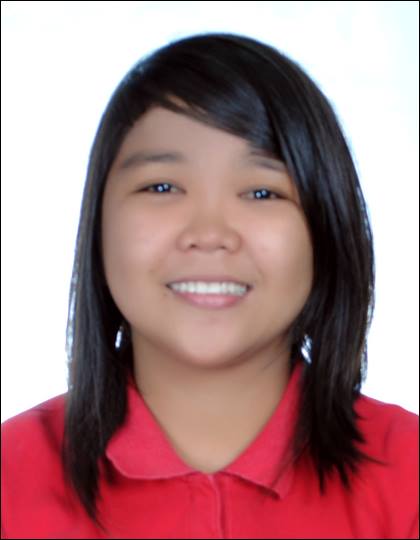 